Messdaten    5963 ECC82 12AU7                  	#1011Messdaten können auf      http://dbl.musicweb.ch/tubedata	heruntergeladen  werden.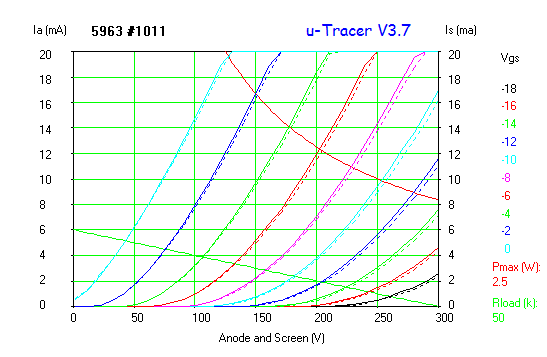 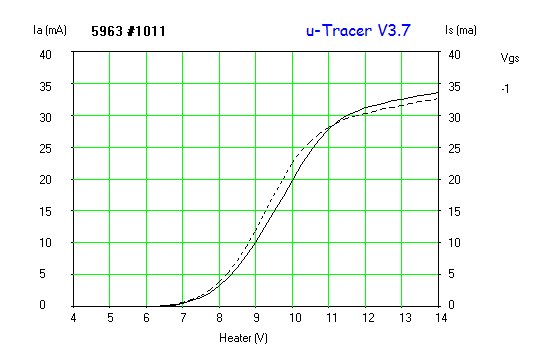 